Aktuelle Position: 	Meine Jobbezeichnung			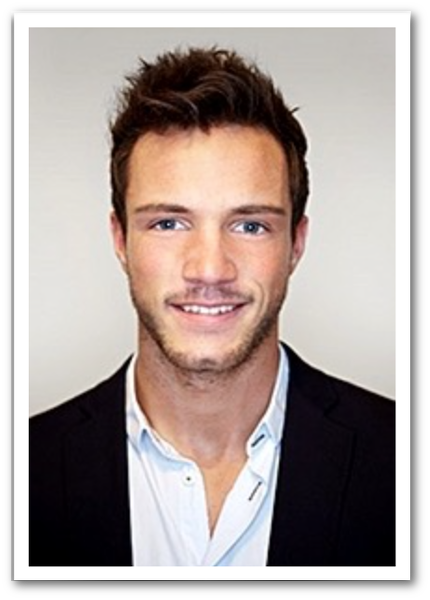 			Arbeitgeber, OrtAdresse: 		Musterstraße 1			54321 BeispielstadtTelefon: 		0987 / 65 43 21Mail:			max.muster@maxmuster.deGeboren:		1.1.1990, BeispielstadtNationalität:		DeutschFamilienstand: 	LedigArbeitserfahrungen01/2011 – Heute	Mein aktueller Job, FirmaTätigkeit 1Tätigkeit 2Größter Erfolg01/2008 – 12/2010	Der Job davor, FirmaTätigkeit 1Tätigkeit 2Größter Erfolg09/2006 – 12/2007	Mein erster JobTätigkeit 1Tätigkeit 2Größter ErfolgStudium09/2003 – 05/2006	Ausbildungsbetrieb oder Universität	Ausbildungsberuf oder StudiengangSchwerpunktePraktikaErfolgeBesondere KenntnisseIT-Kenntnisse	MS Office, sehr gut	Wordpress, sehr gutFremdsprachen	Englisch, fließend (Wort und Schrift)	Spanisch, GrundkenntnisseBerlin, den 1.1.2021Max Muster